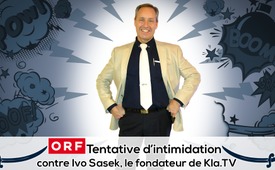 Tentative d’intimidation contre Ivo Sasek, le fondateur de Kla.TV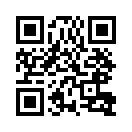 Je suis Ivo Sasek, celui sur lequel ORF, comme vous l'écrivez, souhaite faire un reportage de manière équilibrée et objective. Par cette lettre, je donne une fois de plus à ORF l'occasion de le faire. Peut-être que, le 8 novembre 2018, dans votre émission « Am Schauplatz », vous ferez mieux que votre collègue d'ORF, Stefan Kobalt, qui m'a interviewé en détail en mars 2007.Ce qui s'est passé jusqu'à présent

Tentative d’intimidation contre Ivo Sasek, le fondateur de Kla.TV
A Nora Zoglauer d'ORF 2

Je suis Ivo Sasek, celui sur lequel ORF, comme vous l'écrivez, souhaite faire un reportage de manière équilibrée et objective. Par cette lettre, je donne une fois de plus à ORF l'occasion de le faire. Peut-être que, le 8 novembre 2018, dans votre émission « Am Schauplatz », vous ferez mieux que votre collègue d'ORF, Stefan Kobalt, qui m'a interviewé en détail en mars 2007. Afin d'éviter un reportage falsifié, j'avais cordialement et à temps, demandé à monsieur Kobalt de me faire parvenir le montage prévu pour l'émission "Orientation". Mais il avait catégoriquement refusé en disant : « Faites-moi confiance ». Le résultat a ruiné ma réputation, c'était une attaque frontale en collaboration avec les soi-disant experts de secte Georg Otto Schmid et Hugo Stamm, une attaque contre mon premier long métrage monumental « Les héros meurent autrement » – qui a conduit à mon expulsion de tous les cinémas, tous les magasins, tous les festivals, etc. Toutes les clarifications que j'ai soumises par la suite ont atterri dans notre classeur-archive « refus de contre-déclarations », c'était du travail en vain. Je mentionne cela afin de corriger déjà la première phrase de votre lettre, dans laquelle vous écrivez qu'AUJOURD'HUI les experts de secte voient l'OCG d'un œil critique. Non seulement « AUJOURD'HUI », chère Madame Zoglauer, mais très exactement depuis cette émission accusatrice d'ORF 2. Et comme il y a 11 ans, ORF s'adresse à moi et à l'OCG au même moment que la télévision suisse qui suit les mêmes objectifs. Passons maintenant à la première de vos huit questions : 

ORF demande :
1. Dans un discours, vous comparez Adolf Hitler avec Jésus et avec les apôtres. Littéralement, vous dites : « Et si c'était quelqu'un qui venait juste après Jésus-Christ ? » (...) « Et si c'était quelqu'un du rang des apôtres ? » Qu'entendez-vous exactement par là ? 

Je voulais dire par là ce que le contexte de mon discours a rendu facile à comprendre. Pourquoi exclure le contexte dans votre question, alors que vous le connaissez et que vous vouliez écrire de façon impartiale et objective ? Les habitués d'ORF devraient-ils délibérément ne connaître qu'une version censurée ? Le contexte non censuré de cette citation a déjà clairement répondu à votre question. Et vous le savez très bien. J'ai prêché sur la tragédie qui consiste en ce que nous répétons toujours ce que dit l'autre, au lieu de vérifier les choses nous-mêmes, et d'y réfléchir nous-mêmes. Les gens qui croient les médias sont l'exemple le plus typique de cette tragédie. De même que les différents mass médias ne font que répéter tout ce que disent les autres, les gens qui sont esclaves de ces médias préfèrent répéter tout paresseusement, en acceptant à la fois les éloges et les reproches propagés par les médias sans les contrôler. J'ai utilisé l'exemple d'Hitler et de Jésus pour faire honte à tous ceux qui forment et répandent des jugements les plus accablants par ouï-dire seulement. « Qui l'a déjà vérifié ? – Je vois à peine une main qui se lève. Vous voyez ? Vérifiez-le. » Dans le même contexte je dois évoquer que suite à de nombreuses diffamations par les médias, j'ai été publiquement qualifié de nouvel Hitler. Cela ne signifie rien de moins que je suis comme Hitler ou qu'Hitler était comme moi. Donc, cela vaut vraiment la peine d'apprendre à me connaître personnellement. L'exemple provocateur et délibérément choisi du livre d'Hitler « Mein Kampf » m'a servi de preuve. « Et je te le dis : J'ai appris à tout vérifier. » Faites le test vous-même : parmi les 100 000 critiques de ce livre, vous trouverez au grand maximum une seule personne qui l'a lu. Tous les 99 999 autres ne sont pas seulement des aveugles mais des gens qui ne font que répéter bêtement. Mon message portait uniquement sur cette mentalité qui n'a pas de fondement, qui est immature et injuste. Même Jésus-Christ a été crucifié et assassiné par une foule furieuse et aveugle, parce qu'ils avaient simplement adopté certains slogans diffamatoires sans les vérifier. En résumé, mon exemple ne soulignait rien d'autre que la nécessité de ne jamais se contenter de répéter un quelconque jugement avant de l'avoir vérifié, lu ou appris à connaître soi-même – et cela de première main si possible.
L’ORF demande :
2.   Selon vous, qui a écrit les « Protocoles des Sages de Sion » que vous avez cités à plusieurs reprises ? 
Cette question a déjà reçu une réponse claire dans le contexte de mes interventions. Pourquoi posez-vous encore votre question indépendamment de ce contexte ? Pour le bien de vos téléspectateurs, je vais résumer : je crois que les Protocoles des Sages de Sion a été rédigé par des gens, et je cite : «... qui se disent juifs, mais qui ne le sont pas, mais qui simulent être juifs ». Par ces paroles, Jésus-Christ mettait en garde prophétiquement contre l'émergence d'une secte sataniste soi-disant juive. A lire dans la Bible – Apocalypse 3:9. Les auteurs des Protocoles abusent du judaïsme comme s'il était leur bouclier ou leur otage. Cela dans l'intention spécifique de rendre vulnérable et repérable toute personne qui, au mieux, découvre ou aborde leur agenda satanique et de la qualifier immédiatement d'antisémite ou de raciste.

ORF continue en demandant :
3. Lors d'une représentation, vous avez estimé que ces protocoles seraient « mis en œuvre », ce qui, selon vous, est un fait qu'il n'est pas nécessaire de discuter. Sur quoi basez-vous votre opinion ? 
Mon opinion est basée sur les nombreux faits que nous avons déjà présentés en détail dans des milliers de nos émissions Kla.TV et justifiés en indiquant les sources. Je suis convaincu que les représentants de vos médias jouent un rôle majeur dans la mise en œuvre de ce programme. Le mensonge commence avec votre diversité médiatique hautement acclamée, qui est une véritable tromperie des peuples. Toute notre soi-disant diversité des médias repose manifestement sur trois agences qui, à leur tour, se consacrent à un seul et même objectif. Dans les Protocoles des Sages de Sion, les partisans de la domination du monde, vantant la souveraineté absolue des médias, développent leur agenda sur la manière d'atteindre la domination du monde. Ils ont besoin d'un chaos total pour créer un nouvel ordre mondial à partir de ce chaos. Les crises économiques mondiales, les guerres, les guerres civiles, le fait de déstabiliser des peuples font partie de leurs principales approches, ainsi que de les livrer à une lutte contre les lois de la nature. Le nihilisme, c'est-à-dire le projet de dissoudre tout ordre, à la fois humain et divin, y domine aussi. Les peuples sont même délibérément manipulés pour mener le combat contre les lois inflexibles de la nature. C’est l’idéologie du genre : « Aujourd'hui je suis homme, demain femme ». Les auteurs des Protocoles utilisent tout de façon stratégique pour asservir les peuples, c’est-à-dire que tout tourne autour de la globalisation et de la soumission du monde sous leurs pieds. Tout tourne autour du développement de leur gouvernement mondial unique, de leur nouvel ordre mondial. Cela doit se faire principalement par le biais de crises financières, de guerres civiles, de déstabilisation des peuples (mélange des peuples) et de bien d'autres choses. Tout énumérer dépasserait notre cadre. Mais à mon avis, les médias grand public, en particulier, sont de plus en plus instrumentalisés pour atteindre précisément les objectifs globalistes inscrits dans les Protocoles des Sages de Sion. Vous, les employés des médias, par expérience je vous connais de fond en comble depuis des dizaines d’années comme des exécutants induits en erreur. Les médias du système nient catégoriquement leur devoir de donner la contre voix !
Mais le temps de l'impuissance est révolu : Vetopedia - l'encyclopédie libre des contre voix. Plus besoin d'attendre en vain -Les calomnies des médias sont dévoilées.
C'est le seul endroit où on trouve encore la rectification de ces erreurs provenant directement de la source -
des contre déclarations directes et non censurées. Maintenant sur www.vetopedia.org.
ORF demande : 
4. Pourquoi les négationnistes de l'Holocauste qui ont été condamnés par le tribunal sont-ils autorisés à prendre la parole lors de vos réunions AZK ? Que pensez-vous de l'Holocauste ? 
Pourquoi parlez-vous soudain au pluriel, alors qu'il ne peut s'agir en fait que de Sylvia Stolz ? Je voudrais souligner que Mme Stolz a été emprisonnée pendant trois ans et demi parce qu'en tant qu'avocate de la défense d'un révisionniste de l'Holocauste, elle ne voulait pas que le tribunal lui impose une interdiction de parler, une interdiction d’apporter des preuves et une interdiction de défendre. Elle a purgé cette peine et ne doit plus en aucun cas être tenue pour responsable de son passé. Quiconque a purgé une peine ne doit pas être constamment discrédité pour son ancienne vie. Cela s'applique même aux voleurs et aux meurtriers s'ils ont purgé une peine. C'est un délit scandaleux de continuer à calomnier partout ces personnes de façon à ce qu’elles n’aient plus aucune chance. Je n'ai absolument pas invité une négationniste de l'Holocauste à la 8e AZK, mais une avocate exclue qui a parlé du thème « Interdiction de parler – Interdiction d’apporter des preuves – Interdiction de défendre » et  a ainsi apporté la contre voix à son histoire personnelle réprimée. Ce n'est qu'après coup que des allégations juridiques intelligemment construites ont abouti à une autre plainte pénale de 18 mois de prison contre Sylvia Stolz – et aussi à une plainte pénale contre moi pour avoir aidé et encouragé le déni de l'Holocauste. À propos : Au cas où vous aimeriez relater de façon équilibrée et objective… Vous avez certainement appris que j'ai été acquitté de cette affaire en première instance depuis le 18 août 2018. Votre collègue Hugo Stamm, avec qui vous tournez cette émission, était présent. Alors pourquoi ne l'avez-vous pas signalé depuis des mois ? Cela aurait été, après 6 ans d'agitation médiatique, un reportage vraiment objectif et équilibré ! M'accuser publiquement sans ordonnance judiciaire était un crime médiatique qui m’a privé de millions de revenus potentiels chaque année en tant que producteur de films et auteur de livres. Pourquoi, au lieu de cela recommencez-vous à remuer ce discours de haine ? Regardez... C'est de ça qu'on parle. Ce que je pense moi-même de l'Holocauste n'a aucune importance, car à l'époque je n'étais pas né et je ne peux me faire une opinion que par ouï-dire... Je n'en parle nulle part non plus. Mais même le simple fait de poser la question dans cette affaire transforme les parties intéressées en criminels. Par conséquent, s'il vous plaît, laissez ces questions, parce que je ne vois rien d'autre avec ces mots qu’une provocation – même le dpa a cherché avec la même question à me coincer par mes paroles.


ORF demande :
5.  Croyez-vous à une fin du monde « imminente » ? 
Dans la mesure où cela signifie le déclin mondial des médias sous leur forme actuelle et le déclin des sociétés secrètes, des sectes de domination mondiale, des oligarques financiers et autres, oui. Je suis également convaincu que l'afflux actuel de réfugiés avec plus de 100 millions de réfugiés, le mélange des peuples avec toutes leurs guerres, leurs attaques terroristes, leurs épidémies et leurs catastrophes est une nouvelle stratégie de guerre ; je crois qu'une sorte de troisième guerre mondiale est en cours depuis un bon moment, qui pourrait se transformer à tout moment en guerre intense à cause des médias qui attisent le feu continuellement. Malgré tout, pendant des décennies, j'ai prêché l'aube d'un monde nouveau ici et maintenant. Je crois fermement que notre monde est à l'aube d'une nouvelle ère qui vaut vraiment la peine d’être vécue. Toutefois, je pense qu'elle devra  se forger à travers les nombreux ébranlements évoqués plus haut. 

ORF demande : 
6.Des personnes qui ont quitté votre communauté nous décrivent l’OCG comme étant dirigée de façon autoritaire et répressive d’après le modèle type des sectes. En tant que fondateur et dirigeant de l’OCG, qu’en pensez-vous ?

Il est intéressant de noter que vous, les gens des médias vous ne vous copiez que lorsqu’il s’agit d’accusations aussi graves. Rien qu’au cours des derniers mois, j’ai répondu à cette question en détail à plus d’une reprise – y compris au dpa. Pourquoi ne copiez-vous pas les réponses que j’ai données ? Voici donc encore une fois, spécialement pour vous, Madame Zoglauer, le lien vers un site où environ 150 témoins oculaires spontanés, qui pour certains sont dans l’OCG depuis des dizaines d’années, racontent exactement le contraire. Je peux aussi vous offrir des centaines d’autres témoins oculaires de ce genre, mais vous avez dû tomber dessus depuis longtemps, même avec des travaux de recherche médiocres. A ce stade, soyez honnête avec vous-même ! À priori vous ne voulez pas de cela parce que vous vous concentrez uniquement sur les ceux qui sont partis, pour pouvoir remettre en question tout mon être et mon oeuvre, et en plus tout l’OCG. Telle est votre mission reçue d’en haut, et pas autrement. Rappelez-vous qu’il y a partout des personnes qui abandonnent, à tous les niveaux où l’homme fait des efforts, et qui disent soudain du mal de tout ce qui était auparavant beau – en commençant par les divorcés qui sont plus de 50 % et aussi tous ceux qui partent de toutes sortes de clubs, religions, cercles, etc. – même dans les cercles de vos médias de qualité, il y en a qui partent – en tout cas ceux-là peuvent prouver ce qu’ils affirment. Par exemple Eva Herman, Ken Jebsen, Gerhard Wisnewski, Udo Ulfkotte, Oliver Janich, etc. J’ai travaillé pendant 38 ans gratuitement, à réhabiliter des milliers de personnes de la drogue, de l’alcool, des dépendances de toutes sortes et des troubles psychiques. J’ai également offert plus de 20 livres, 9 longs métrages et bien d’autres choses à des centaines de milliers de personnes – je n’ai jamais fait d’appel de dons, publié aucun bulletin de versement ou passé avec la corbeille. Mon succès est connu dans le monde entier – mais vous, les journalistes, vous n’avez jamais publié un seul mot à ce sujet – vous ne cherchez que le mal qui, d’une façon ou d’une autre, pourrait me nuire, à moi et à l’OCG. Vous faites régulièrement  la même chose avec d’innombrables autres personnes, des dirigeants de pays comme le colonel Mouammar Kadhafi. A travers les médias, les bellicistes ont attisé la haine contre lui jusqu’à ce qu’il soit assassiné de sang froid et avec cruauté. Ce n’est qu’ensuite qu’il s’est avéré que ce dictateur prétendument terrible avait fait en sorte que dans son pays les écoles, l’éducation, les soins médicaux, etc. soient gratuits. En plus de cela, les agriculteurs ont reçu des terres gratuites et les jeunes mariés d’importantes aides financières, et grâce aux revenus pétroliers de nombreuses prestations sociales ont été distribuées. Il s’occupait mieux de son peuple qu’une mère qui allaite son enfant.

ORF demande : 
7.Ceux qui ont quitté l’OCG font état d’intimidations massives et de menaces auxquelles ils ont été confrontés après leur départ.  Qu’est-ce que vous en dites ?  

Lorsque nous présentons aux toxicomanes, aux alcooliques, etc. les conséquences de l’arrêt prématuré d’une thérapie, ce qu’une rechute ou autre leur coûtera, subjectivement est-ce qu’on peut percevoir cela comme une tentative d’intimidation ou même une menace ? Objectivement, cependant, nous avons fait tout notre possible pour protéger ceux qui partent contre eux-mêmes et contre les inévitables principes de lois, les effets Yoyo ou autres. Le même principe s’applique à tous les autres niveaux des problèmes humains auxquels nous sommes confrontés en tant qu’aide familiale internationale. N’oubliez pas que des dizaines de milliers d’entre nous en ont déjà bénéficié. Et qui plus est : Pourquoi devrions-nous menacer les participants que nous avons servis gratuitement et par amour ? Ne saviez-vous pas que tous ceux qui nous quittent nous brisent le cœur au plan affectif, mais en même temps ils nous donnent un énorme soulagement au plan naturel et spirituel ? Pourquoi voudrions-nous retenir qui que ce soit ou même menacer qui que ce soit ? Et avec quoi ? N’insinuez-vous pas à nouveau avec de telles questions qu’il y a des signes de terrorisme chez nous ? Alors vos collègues aiment montrer des images de personnes anonymes, ils rendent flous leurs visages, ils baissent la voix de quelques octaves pour créer une atmosphère d’épouvante et d’effroi contre moi et l’OCG. Quelle ignoble intention !

Enfin, ORF demande : Deux de vos fils ont quitté l'OCG il y a deux ans. L'un d'eux écrit : « A cette époque, j'ai quitté le mouvement de mes parents, en raison de divergences idéologiques et politiques inconciliables… personne ne s’y attendait. » Qu'est-ce que vous en dites ?

Nous avons enseigné à nos enfants tout au long de leur vie qu'ils doivent suivre leur propre voie, agir selon leurs propres convictions, choisir leur propre profession. C'est ce que nos deux fils aînés ont fait il y a deux ans. Ils avaient déjà plus de 30 ans et ont passé des années avec nous dans le ministère. Celui que vous avez nommé maintenant veut devenir avocat afin d'améliorer le monde par la voie de la lutte juridique. Le chemin lent, souvent escarpé et épineux de l'OCG est devenu trop ardu pour lui. Par épineux, j'entends, entre autres, les persécutions constantes de la part des médias. De plus, chaque année, il voyait des gens encore plus brisés venir à nous et à la fin il ne pouvait plus croire que nous pouvions atteindre des objectifs plus élevés dans la communauté de destin qui nous liait à ces gens et par la foi – ici nos opinions et nos chemins divergeaient. Alors qu'il aspire à plus de politique, de force humaine et d’intelligence, je déclare, avec l'OCG, un engagement durable envers tous les membres les plus faibles de la société. Jésus a dit que Dieu veut se glorifier à travers les misérables et les faibles avant tout et se montrer puissant. Notre deuxième fils, par contre, veut faire un travail médiatique plus professionnel que le nôtre et suit donc une formation complémentaire. C'est son droit. Il a déjà appris deux professions. En ce qui concerne les différences politiques, le premier ne voyait pas les problèmes dans le monde aussi sombres que, par exemple, ses parents. Cependant, depuis 38 ans ma femme et moi travaillons à plein temps à l'avant-garde dans les domaines de la drogue, de l'alcool, de la santé mentale et du travail familial international. Cela sous la persécution constante des mass médias. Nous avons reçu d'innombrables coups avant même que nos fils aient pu réfléchir. Nous pouvons donc comprendre qu'il est plus facile de marcher à l’abri du vent. Mais ce qui nous a constamment enseignés, c’est les amères expériences que nous avons faites avec les impitoyables ennemis de l’humanité. Nous savons comment le monde fonctionne. De plus, je n’ai aucune idée de ce que je pourrais encore répondre. Si mes réponses ne vous suffisent pas, il faudrait que notre fils aîné y réponde lui-même.

J'ai par la présente choisi en temps utile votre offre d'une déclaration écrite, jusqu'au lundi 5.11.2018. Aujourd'hui, mercredi 31 octobre 2018, je suis curieux de voir si vous êtes une personne d'honneur et si vous tenez parole, en raison de mes remarques équilibrées et objectives à rapporter. Rappelez-vous qu’on récolte toujours ce qu’on a semé et à la fin, c’est toujours la vérité qui gagne.

Avec mes salutations cordiales
Ivo Sasek

PS 1 : Je vous ai également envoyé les réponses que j’ai faites à M. Zeiher du dpa – d'une part pour que vous voyiez la cohérence de vos questions, ce qui n'est pas possible sans une gestion ciblée, d'autre part pour que vous ne puissiez jamais dire que vous n'avez pas reçu des informations claires, des clarifications à travers ma contre voix. Par la présente, vous avez connaissance de toutes ces choses.

PS 2 : Vous parlez de l'OCG et vous ne m'avez même pas demandé ce qu'on entend exactement par OCG, voici l'explication que j'ai donnée à M. Zeiher du dpa.de is.Sources:www.sasek.tv/gegendarstellungCela pourrait aussi vous intéresser:#IvoSasek-fr - www.kla.tv/IvoSasek-fr

#ORF-fr - Tentative d'intimidation contre le fondateur de Kla.TV, Ivo Sasek - www.kla.tv/ORF-fr

#BatailleMediatique - médiatique contre Ivo Sasek le fondateur de Kla.TV - www.kla.tv/BatailleMediatique

#OCG-fr - Qu'est-ce que l'OCG ? - www.kla.tv/OCG-frKla.TV – Des nouvelles alternatives... libres – indépendantes – non censurées...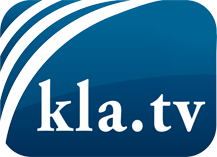 ce que les médias ne devraient pas dissimuler...peu entendu, du peuple pour le peuple...des informations régulières sur www.kla.tv/frÇa vaut la peine de rester avec nous! Vous pouvez vous abonner gratuitement à notre newsletter: www.kla.tv/abo-frAvis de sécurité:Les contre voix sont malheureusement de plus en plus censurées et réprimées. Tant que nous ne nous orientons pas en fonction des intérêts et des idéologies de la système presse, nous devons toujours nous attendre à ce que des prétextes soient recherchés pour bloquer ou supprimer Kla.TV.Alors mettez-vous dès aujourd’hui en réseau en dehors d’internet!
Cliquez ici: www.kla.tv/vernetzung&lang=frLicence:    Licence Creative Commons avec attribution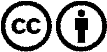 Il est permis de diffuser et d’utiliser notre matériel avec l’attribution! Toutefois, le matériel ne peut pas être utilisé hors contexte.
Cependant pour les institutions financées avec la redevance audio-visuelle, ceci n’est autorisé qu’avec notre accord. Des infractions peuvent entraîner des poursuites.